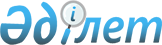 Об утверждении Правил выдачи разрешений на приобретение в собственность, имущественный найм, лизинг, доверительное управление, а также на иное право пользования авиационной техникой, аэродромами, аэропортами
					
			Утративший силу
			
			
		
					Постановление Правительства Республики Казахстан от 19 октября 2002 года № 1133. Утратило силу постановлением Правительства Республики Казахстан от 25 декабря 2013 года № 1398      Сноска. Утратило силу постановлением Правительства РК от 25.12.2013 № 1398 (вводится в действие со дня первого официального опубликования).      В соответствии с Законом Республики Казахстан от 15 декабря 2001 года "О государственном регулировании гражданской авиации", а также в целях дальнейшего совершенствования законодательства в сфере государственного регулирования гражданской авиации Правительство Республики Казахстан постановляет: 

      1. Утвердить прилагаемые Правила выдачи разрешений на приобретение в собственность, имущественный найм, лизинг, доверительное управление, а также на иное право пользования авиационной техникой, аэродромами, аэропортами. 

      2. Настоящее постановление вступает в силу со дня подписания. Премьер-Министр 

Республики Казахстан 

Утверждены          

постановлением Правительства 

Республики Казахстан    

от 19 октября 2002 года N 1133  Правила 

выдачи разрешений на приобретение в собственность, имущественный найм, лизинг, доверительное управление, а также на иное право пользования авиационной техникой, аэродромами, аэропортами 

      Настоящие Правила разработаны в соответствии с Законом Республики Казахстан от 15 декабря 2001 года "О государственном регулировании гражданской авиации" (далее - Закон) и определяют порядок выдачи разрешений на приобретение в собственность, имущественный найм, лизинг, доверительное управление, а также на иное право пользования авиационной техникой, аэродромами, аэропортами.  

1. Общие положения 

      1. Основные понятия и термины, используемые в настоящих Правилах: 

      1) уполномоченный орган - орган государственного управления, осуществляющий в пределах своей компетенции реализацию государственной политики в сфере гражданской авиации, государственный контроль и надзор, координацию и регулирование деятельности гражданской и экспериментальной авиации и использования воздушного пространства Республики Казахстан; 

      2) разрешение - документ, выдаваемый уполномоченным органом в установленном настоящими Правилами порядке, подтверждающий право организации гражданской авиации на приобретение в собственность, имущественный найм, лизинг, доверительное управление, а также на иное право пользования авиационной техникой, аэродромами, аэропортами; 

      3) заявка - представленное в письменной форме обращение организации гражданской авиации о выдаче разрешения; 

      4) заявитель - организация гражданской авиации, направившая в уполномоченный орган заявку о выдаче разрешения; 

      5) заказчик - организация гражданской авиации, осуществляющая заказ на авиационную технику; 

      6) комиссия - рабочая группа, создаваемая приказом Министра транспорта и коммуникаций Республики Казахстан, в целях рассмотрения документов, представленных для получения разрешения. 

      2. Комиссия создается из числа специалистов Министерства транспорта и коммуникаций, уполномоченного органа, прочих государственных органов и иных организаций, в том числе негосударственных.  

2. Порядок выдачи разрешений 

      3. Заявитель для получения разрешения обязан подать в уполномоченный орган заявку согласно форме, установленной в приложении к настоящим Правилам, а также представить следующие документы: 

      1) копии учредительных документов заявителя; 

      2) нотариально заверенную копию свидетельства о государственной регистрации (перерегистрации) заявителя; 

      3) нотариально заверенную копию соответствующего сертификата; 

      4) аудиторское заключение о текущем финансовом состоянии заявителя за последний финансовый год. 

      4. Для получения разрешения в отношении воздушных судов кроме документов, перечисленных в пункте 3 настоящих Правил, требуются: 

      1) временное удостоверение о годности воздушного судна к полетам, выданное представителю заказчика заводом-изготовителем; 

      2) акт проверки технического состояния и определения годности гражданского воздушного судна к полетам; 

      3) если воздушное судно в процессе эксплуатации было переоборудовано, то необходимо представить документы, на основании которых производилось переоборудование. 

      5. Для получения разрешения в отношении авиационной техники кроме документов, перечисленных в пункте 3 настоящих Правил, требуются формуляры, паспорта и другие технические документы на двигатели, агрегаты и комплектующие изделия. 

      6. Для получения разрешения в отношении аэродромов и аэропортов кроме документов, перечисленных в пункте 3 настоящих Правил, требуются:

      1) копии документов, удостоверяющих право собственности, право пользования и иные права на земельные участки, здания (строения, сооружения); 

      2) заключение о классе аэродрома и взлетно-посадочных полос с искусственным покрытием, выдаваемое соответствующим научно-исследовательским и проектно-изыскательским институтом; 

      3) акты летных проверок объектов управления воздушным движением и системы светосигнального обеспечения полетов; 

      4) таблицы соответствия нормам годности к эксплуатации аэродромов, графический материал по перечню, определенному в соответствии с требованиями норм годности к эксплуатации гражданских аэродромов Республики Казахстан. 

      7. Заявитель несет ответственность, установленную законами Республики Казахстан за подлинность сведений в документах, представленных для получения разрешения. В случае представления заявителем документов не в полном объеме уполномоченный орган возвращает их заявителю в течение 7 рабочих дней. При этом заявитель вправе повторно подать в уполномоченный орган заявку для получения разрешения. 

      8. Уполномоченный орган принимает решение о выдаче или отказе в выдаче разрешения не позднее 30 дней со дня получения всех документов, представленных заявителем, в соответствии с настоящими Правилами. 

      9. При принятии решения о выдаче или отказе в выдаче разрешения уполномоченный орган основывается на заключении комиссии. 

      Комиссия рассматривает представленные заявителем документы на предмет их соответствия требованиям законодательства сфере гражданской авиации, государственным стандартам, а также обеспечения безопасности полетов и авиационной безопасности на территории Республики Казахстан. 

      10. Комиссия в порядке, установленном законодательством Республики Казахстан, вправе запрашивать у заявителя иные сведения и информацию, необходимую для подготовки соответствующего заключения. 

      11. В выдаче разрешения может быть отказано в случаях: 

      1) несоответствия воздушного судна нормам летной годности; 

      2) несоответствия авиационной техники, аэродрома или аэропорта государственным стандартам; 

      3) отсутствия соответствующих сертификатов. 

      12. Уполномоченный орган отзывает ранее выданное разрешение в случаях обнаружения недостоверных данных в документах, представленных заявителем, если такое обнаружение влечет несоответствие воздушного судна нормам летной годности, несоответствие авиационной техники, аэродрома или аэропорта государственным стандартам, либо означает отсутствие соответствующих сертификатов. 

      13. Для выдачи разрешений, предусмотренных настоящими Правилами, в случаях, установленных антимонопольным законодательством , дополнительно требуется согласие антимонопольного органа. 

Приложение       Руководителю      

уполномоченного органа 

______________________ 

______________________ 

______________________  Заявка 

на получение разрешения на приобретение в собственность, 

имущественный найм, лизинг, доверительное управление, 

а также на иное право пользования авиационной техникой, 

аэродромами, аэропортами 

        1. От _____________________________________________________________ 

               (наименование организации гражданской авиации) 2. На выдачу разрешения на приобретение, принятие (нужное подчеркнуть) 

в собственность 

в имущественный найм 

в лизинг 

в доверительное управление 

в иное право пользования __________________________________________ 

3. Следующего объекта 

авиационной техники 

___________________________________________________________________ 

___________________________________________________________________ 

___________________________________________________________________ 

                (наименование авиационной техники) аэродромов 

___________________________________________________________________ 

___________________________________________________________________ 

___________________________________________________________________ 

               (наименование имущества или техники) аэропортов 

___________________________________________________________________ 

___________________________________________________________________ 

___________________________________________________________________ 

               (наименование имущества или техники) 4. Цели, для которых будет(-ут) использоваться объект(-ы) 

___________________________________________________________________ 

___________________________________________________________________ 

___________________________________________________________________ ___________________________________________________________________ 5. Местонахождение организации гражданской авиации 

___________________________________________________________________ 

___________________________________________________________________ 

___________________________________________________________________ ___________________________________________________________________ 6. Дата _______________________ 7. Подпись руководителя организации гражданской авиации ___________ 8. Печать организации гражданской авиации М. П. 
					© 2012. РГП на ПХВ «Институт законодательства и правовой информации Республики Казахстан» Министерства юстиции Республики Казахстан
				